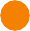 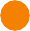 FOUNDATION COURSE IN COUNSELLING AND PSYCHOTHERAPYLocation: Turning Point Institute	23 Herbert Street, Dublin 2Times and Dates:Tuesday evenings 6.30 – 9.30 p.m.September 2018: 25th    October 2018:     2nd, 9th, 16th, 23rd, 30th November 2018:  6th, 13th, 20th, 27th   December 2018:   4th, 11th, 18th Cost: €850For further information please telephone 01/2801603 or email admin@tpti.ie